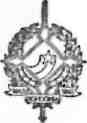 GOVERNO DO ESTADO DE RONDÔNIAGOVERNADORIADECRETO 1830 DE 19 DE JANEIRO DE 1984O GOVERNO DO ESTADO DE RONDÔNIA usando das atribuições que lhe confere a Lei complementar n° 0 41, de 22 de dezembro de 1981, RESOLVE:Conceder afastamento ao servidor TEOBALDO DE MONTICELLO PINTO VIANA, Secretário de Estado da Administração, cadastro n° 01322, para se deslocar até a cidade de Brasília-DF, a serviço deste Governo, a fim de tratar de assuntos junto ao MINTER, no período de 16 a 23 de janeiro de 1984.Janilene Vasconcelos de Melo Governadora em Exercício